Projeto de Decreto Legislativo Nº 15/2023Senhor Presidente,Senhoras e Senhores Vereadores.	Art. 1º Fica conferido o título de “CIDADÃ MOGIMIRIANA” À SENHORA JULIANA ALVES MESTRINER, com base na Lei Complementar nº 69, de 8 de abril de 1998, art. 1º, § 1º, inciso I.	Art. 2º A honraria prevista neste Decreto Legislativo será entregue em Sessão Solene a ser convocada pelo Presidente da Câmara.	Art. 3º A Mesa da Câmara fica autorizada a realizar as despesas decorrentes deste Decreto que correrão à conta do orçamento vigente, suplementado se necessário.	Art.  4º Este Decreto Legislativo entra em vigor na data de sua publicação, revogadas as disposições em contrário.Sala das Sessões “Vereador Santo Rótolli”, 23 de agosto de 2023.LUIS ROBERTO TAVARESVEREADORJUSTIFICATIVANatural de São Caetano do Sul, Estado de São Paulo, Juliana Mestriner mudou-se para Mogi Mirim em meados de 1999. 	Formada em odontologia pela UNISANTA - Universidade Santa Cecília, Juliana se especializou na área de Odontopediatria, Ortodontia e Estética Orofacial (Botox e preenchimento facial).Ao longo dos anos Juliana sempre muito dedicada, a cirurgiã-dentista, se erradicou em nosso município instalando seu consultório no centro de Mogi Mirim, voltado para o atendimento infantil, desenvolvendo um sistema de atendimento voltado a acolher as crianças, para que elas se sintam mais seguras e consequentemente mais à vontade em receber o primeiro atendimento, e a consulta acaba virando festaProfissional dedicada, Juliana preza por uma atualização contínua usando das mais diversas ferramentas como simpósios e congressos voltados ao desenvolvimento da odontologia.Sempre preocupada com a comunidade, em devolver um pouco do que recebeu para os mais necessitados, Juliana se inscreveu para fazer parte do programa ''Dentistas do Bem'' a TDB (Turma do Bem) é um trabalho voluntário onde cirurgiões dentistas do mundo atendem, em seus consultórios, crianças e jovens de baixa renda possibilitando um alento e garantindo a saúde bucal das crianças e adolescentes atendidos.Outro ponto a ser lembrado sobre o trabalho voluntário da TDB são as palestras ministradas em comunidades e escolas abrindo a mente jovem para uma conscientização sobre a importância dos cuidados bucais desde a primeira infância.Ante o exposto, pelo profissionalismo e pelo trabalho voluntário desenvolvido no interesse da nossa população mogimiriana, Juliana faz jus a homenagem desta noite, merecendo o reconhecimento pelo trabalho que vem desenvolvendo com excelência profissional e, principalmente, pelo voluntariado junto aos mais necessitados, JULIANA ALVES MESTRINER, merece receber o título de CIDADÃ MOGIMIRIANA.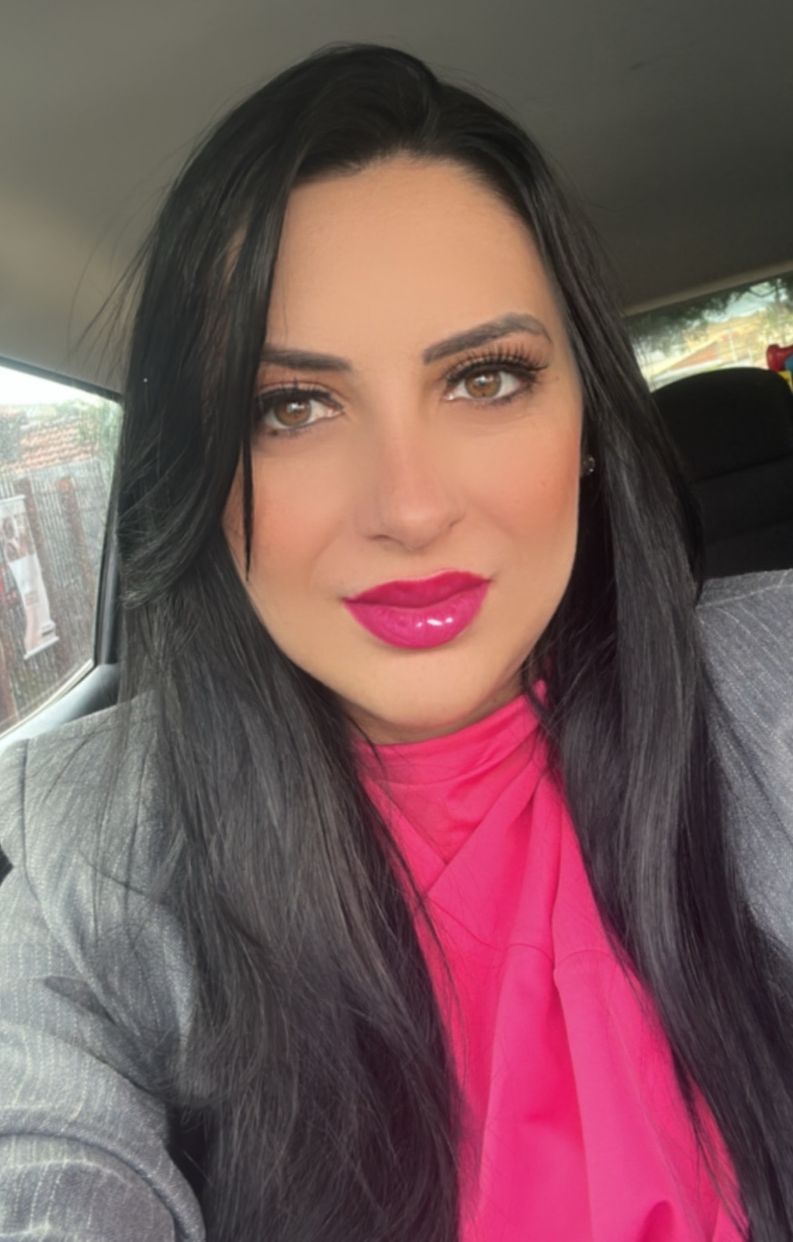 EMENTA: CONCEDE O TÍTULO DE CIDADÃ MOGIMIRIANA À SENHORA JULIANA ALVES MESTRINER